招聘学校、科目及计划数 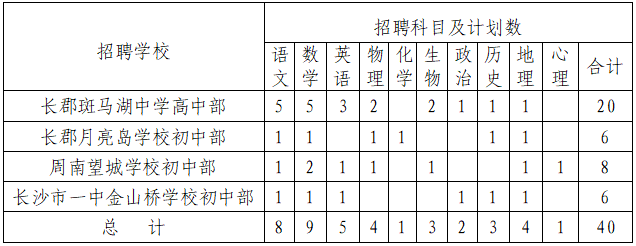 